от    17   марта             2017 г.							№         IV-6/28		            (Республика Коми, п.Подзь),О назначении публичных слушаний по отчету об исполнении бюджета муниципального образования сельского поселения «Подзь» за 2016 годРуководствуясь статьёй 28 Федерального закона от 06.10.2003 г. № 131-ФЗ «Об общих принципах организации местного самоуправления в Российской Федерации» и статьёй 21 Устава муниципального образования сельского поселения «Подзь»Совет сельского поселения «ПОДЗЬ» РЕШИЛ:Статья 1. Провести публичные слушания по отчету об исполнении бюджета муниципального образования сельского поселения «Подзь» за 2016 год  10 апреля 2017 года с 17 часов в администрации сельского поселения «Подзь».Статья 2. Для подготовки и проведения публичных слушаний образовать организационный комитет в составе:-  Чугаева И.А.  –  Глава сельского поселения «Подзь»  - Ермакова Е.В. – руководитель аппарата администрации МР «Койгород	ский» (посогласованию)        - Жабская Т.А. – зам. руководителя администрации МР «Койгородский» начальника финансового управления администрации МР «Койгородский» (по согласованию)       -  Лямзин А.С.  –депутат Совета поселения        - Переходько С.В. – депутат Совета поселенияСтатья 3. Утвердить порядок учета предложений граждан по отчету об исполнении бюджета муниципального образования сельского поселения «Подзь» за 2016 год согласно приложению.Статья 4. Настоящее решение вступает в силу с момента официального обнародования.Глава сельского поселения «Подзь»                                                     И.А. Чугаева                                       Приложение 2к решению Совета СП «Подзь»«О назначении публичных слушаний по отчетуоб исполнении бюджета муниципального образованиясельского поселения «Подзь» за 2016 годПОРЯДОКУЧЕТА ПРЕДЛОЖЕНИЙ ГРАЖДАН ПО ОТЧЕТУОБ ИСПОЛНЕНИИ БЮДЖЕТА МУНИЦИПАЛЬНОГО ОБРАЗОВАНИЯСЕЛЬСКОГО ПОСЕЛЕНИЯ «ПОДЗЬ» ЗА 2016 ГОД1. Предложения граждан по отчету об исполнении бюджета муниципального образования сельского поселения «Подзь» за 2016 год и участия граждан в его обсуждении принимаются в течение 10 дней с момента обнародования на информационных стендах.2. Предложения граждан по отчету об исполнении бюджета муниципального образования сельского поселения «Подзь» за 2016 год подаются в письменной форме в администрацию сельского поселения «Подзь», где указанные предложения регистрируются и передаются на рассмотрение организационного комитета по подготовке и проведению публичных слушаний.Вместе с предложениями по отчету об исполнении бюджета муниципального образования сельского поселения «Подзь» за 2016 год указывается контактная информация (фамилия, имя, отчество, адрес местожительства, телефон).Организационный комитет рассматривает поступающие предложения и готовит заключение на каждое предложение. О результатах рассмотрения предложений граждане извещаются письменно в пятидневный срок и озвучиваются на публичных слушаниях по отчету об исполнении бюджета муниципального образования сельского поселения «Подзь» за 2016 год.3. О дне заседания Совета сельского поселения «Подзь», в повестку дня
которого вносится вопрос об утверждении отчета об исполнении бюджета муниципального образования сельского поселения «Подзь» за 2016 год население сельского поселения «Подзь» извещается не менее чем за 5 дней.Заседание является открытым. Каждый гражданин, внесший предложение по отчету об исполнении бюджета муниципального образования сельского поселения «Подзь» за 2016 год вправе изложить свои доводы в пределах времени, отведенного регламентом, предварительно записавшись на выступление.«Подзь» сиктовмöдчöминса Сöвет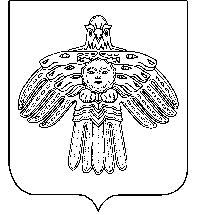 Совет сельского поселения «Подзь»ПОМШУÖМРЕШЕНИЕ